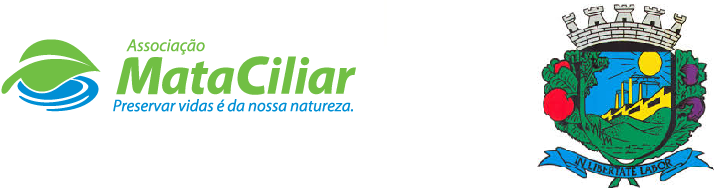 RELATÓRIO RECEBIMENTO DE ANIMAIS JANEIRO DE 2022Fauna Silvestre recebida pelo CRAS - AMC proveniente do Município de VALINHOS.Data:	     /      /                                                            Assinatura:                                         RGDATA DE ENTRADANOME POPULARNOME CIENTÍFICO3632403/01/2022Coró-coróMesembrinibis cayennensis3633704/01/2022JacúPenelope obscura3636906/01/2022Sanhaço-verdeTraupis palmarum3642610/01/2022Gambá-de-orelha-branca (GOB) Didelphis albiventris3642710/01/2022MaitacaPionus sp.3642810/01/2022Canário-da-terraSicalis flaveola3642910/01/2022Canário-da-terraSicalis flaveola3643010/01/2022Trinca-ferroSaltator similis3643110/01/2022Trinca-ferroSaltator similis3643210/01/2022Trinca-ferroSaltator similis3643310/01/2022Trinca-ferroSaltator similis3643410/01/2022Trinca-ferroSaltator similis3643510/01/2022Trinca-ferroSaltator similis3643610/01/2022Trinca-ferroSaltator similis3643710/01/2022Trinca-ferroSaltator similis3643810/01/2022Trinca-ferroSaltator similis3643910/01/2022Trinca-ferroSaltator similis3644010/01/2022Trinca-ferroSaltator similis3644110/01/2022Trinca-ferroSaltator similis3644210/01/2022Trinca-ferroSaltator similis3644310/01/2022Trinca-ferroSaltator similis3644410/01/2022Trinca-ferroSaltator similis3644510/01/2022Trinca-ferroSaltator similis3644610/01/2022Trinca-ferroSaltator similis3644710/01/2022Trinca-ferroSaltator similis3644810/01/2022Trinca-ferroSaltator similis3644910/01/2022Trinca-ferroSaltator similis3645010/01/2022Trinca-ferroSaltator similis3645110/01/2022Trinca-ferroSaltator similis3645210/01/2022Trinca-ferroSaltator similis3645310/01/2022Trinca-ferroSaltator similis3645410/01/2022AzulãoCyanocompsa brissonii3645510/01/2022Papa-capimSporophila nigricollis3645610/01/2022Sabiá-laranjeiraTurdus rufiventris3646110/01/2022Bacurau-3657919/01/2022Ouriço-cacheiroCoendou sp.3669012/01/2022Quiri-quiriFalco sparverius 3675428/01/2022SuiririTyrannidae3679131/01/2022Sagui-de-tufo-pretoCallithrix pennicilataTOTAL39 ANIMAIS39 ANIMAIS39 ANIMAIS